	RZ-262-27/2020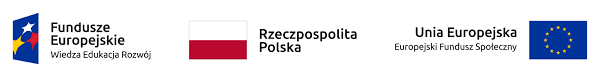 Wykonawca:………………………………………………………………………………(pełna nazwa/firma, adres, w zależności od podmiotu: NIP/PESEL, KRS/CEiDG)reprezentowany przez:………………………………………………………………………………(imię, nazwisko, stanowisko/podstawa do reprezentacji)KALKULACJA CENOWASposobu obliczenia oferty należy dokonać zgodnie z poniższym opisem:„Cenę brutto” obliczamy poprzez dodanie do ceny netto obowiązującego podatku VAT.WARTOŚC  ZŁOŻONEJ OFERTY WYNOSI:Cena netto.............................Cena brutto:.............................Do ceny netto Wykonawca doliczył należny podatek VAT  w wysokości…………..% 	 dnia 			podpis osoby uprawnionej do składania oświadczeń woli w imieniu WykonawcyZAŁĄCZNIK NR 12Lp.Przedmiot zamówienia Ilośćszt./zestaw Cenanetto (zł)VAT(%)Cena brutto (zł)1.Skaner laserowyPRODUCENT……………………………………..TYP………………………………………………..1 szt.2.Oprogramowanie ( 2 licencje bezterminowe, pływające na klucz usb)1 zestaw3.Statyw1 szt.4.Bateria/system bateryjny1 szt.5.Plecak1 szt.6.Kule referencyjne ( 6 szt.)1 zestawRazem:Razem:Razem: